.#16 count introRestart on Wall 4 after 16 counts[1-8] 	TOUCH/KICK, COASTER STEP, TURN/RECOVER, TURN/RECOVER[9-16]	BEHIND/SIDE/CROSS, ROCK/RECOVER/CROSS, MONTEREY**** RESTART ON WALL 4 OCCURS HERE ****[17-24]	 ½ V STEP, BALL/CROSS, KNEE POP, POINT/STEP BACK, TRIPLE ¼ TURN[25-32] PIVOT ½ RIGHT, TRIPLE FULL TURN, STEP, ROCK/RECOVER, RUN RUN RUN[33-40]	 POINT/STEP, ROCK/RECOVER/CROSS OVER, POINT/STEP, ROCK / RECOVER / CROSS BEHIND[41-48] BALL/STEP/WALK, ROCK/RECOVER/TURN, WALK/WALK, SYNCOPATED V STEPStarting From Zero, Nothing To Lose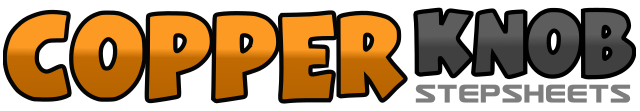 .......Count:48Wall:2Level:Intermediate.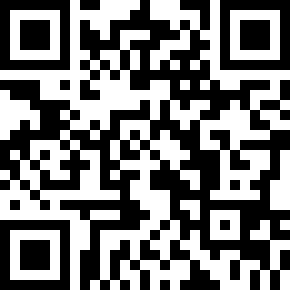 Choreographer:Eugene Walls (USA) & Betty Moses (USA) - June 2016Eugene Walls (USA) & Betty Moses (USA) - June 2016Eugene Walls (USA) & Betty Moses (USA) - June 2016Eugene Walls (USA) & Betty Moses (USA) - June 2016Eugene Walls (USA) & Betty Moses (USA) - June 2016.Music:Fast Car (feat. River) - Tobtok : (Single - iTunes)Fast Car (feat. River) - Tobtok : (Single - iTunes)Fast Car (feat. River) - Tobtok : (Single - iTunes)Fast Car (feat. River) - Tobtok : (Single - iTunes)Fast Car (feat. River) - Tobtok : (Single - iTunes)........1-2Touch L toe next to R with a slight knee bend, On ball of R, turn ¼ left while kicking L forward [9:00]3&4Step L back, Step R back, Step L forward5-6Side rock with R turning ¼ left	, Recover L	 [6:00]7-8Side rock with R turning ¼ left, Recover L	 [3:00]1&2Step R behind L, Step L to left side, Step R across L3&4Rock L to left side, Recover R, Step L across R5-6Point R to right side, Step R next to left turning ¼ right [6:00]7-8Point L to left side, Step L next to R1-2Step R out and forward, Step L out and forward&3Step ball R foot next to L, Place L slightly across R&4Pop knees forward, Return knees to neutral position	(weight on R)5-6Point L toe to side, Step L behind R7&8Triple to right turning ¼ right (RLR)	 [9:00]1-2Step forward on L, Pivot ½ turn right	 [3:00]3&4Step back on L turning ½ right, Step forward on R turning right ½, Step forward on L5-6Rock forward on R, Recover L7&8Run back RLR1-2Moving slightly backward, Point L to left side, Step L behind R3&4Rock R to right side, Recover L, Cross R over L5-6Moving slightly forward, Point L to left side, Step L cross R7&8Rock R to right side, Recover L, Step R behind L&1-2Step on ball of L to side, Step R next to L, Step L forward3&4Rock forward on R, Recover on L, Step R forward turning ¼ right [6:00]5-6Step L forward, Step R forward&7&8Step L out, Step R out, Step L back, Step R next to L